                                                Отчет о проделанной работе.В рамках апробации основных положений Концепции преподавания учебного предметы «Основы безопасности жизнедеятельности» в Российской Федерации. В МКОУ «Зрыхская СОШ» были проведены открытые уроки к празднованию Дня гражданской обороны РФ. Уроки провёл учитель ОБЖ Галимов Абдурахман 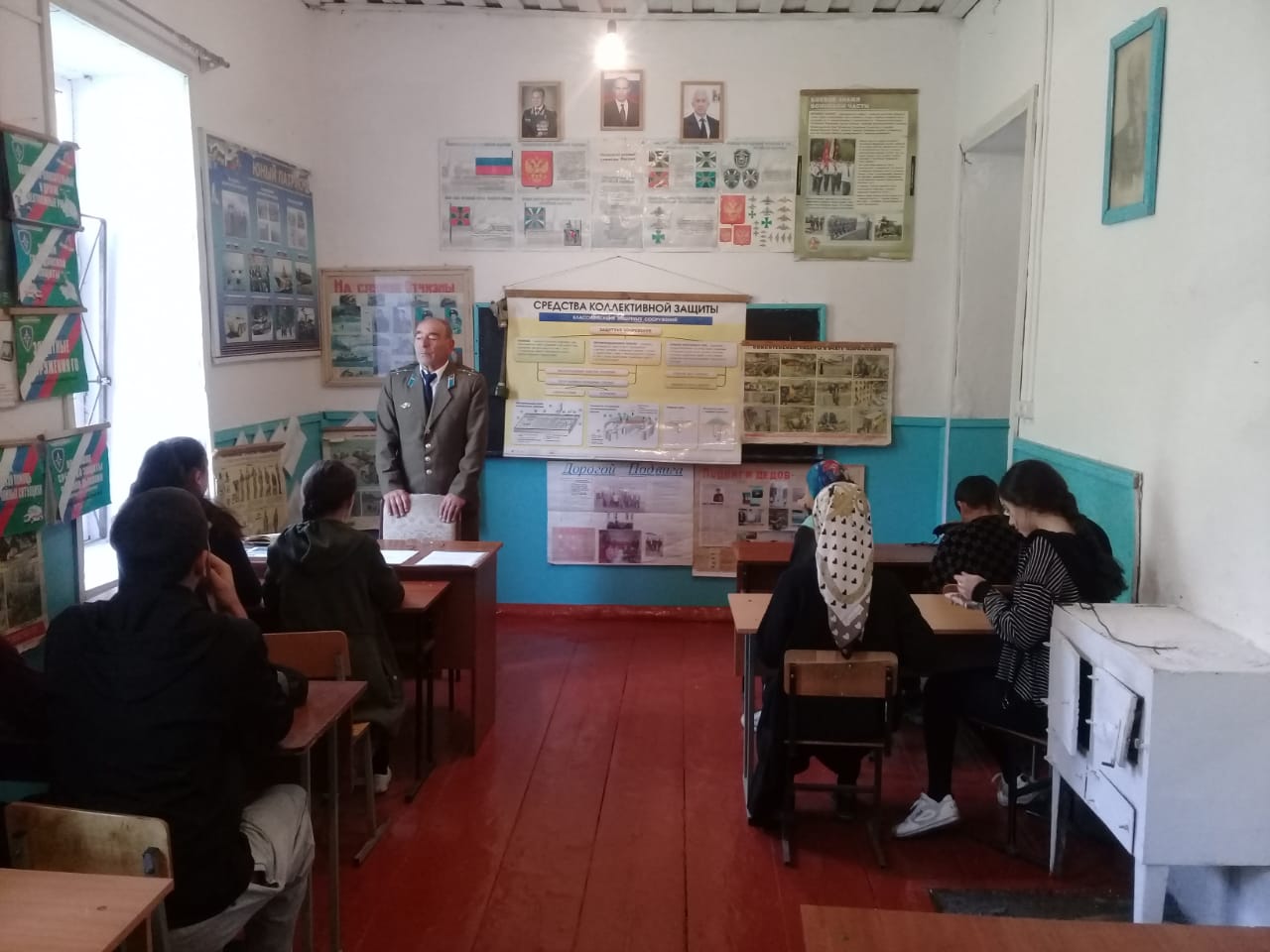 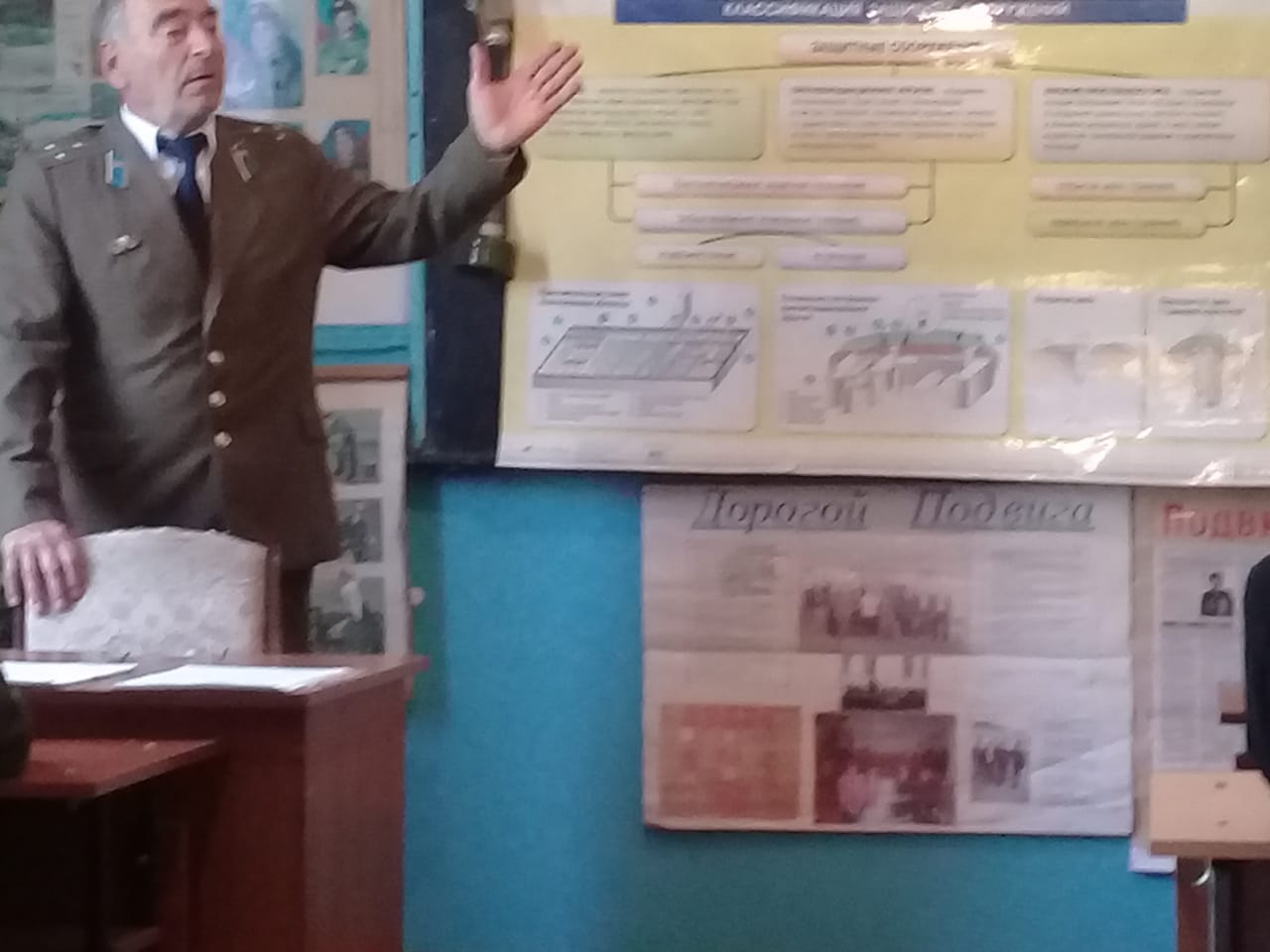 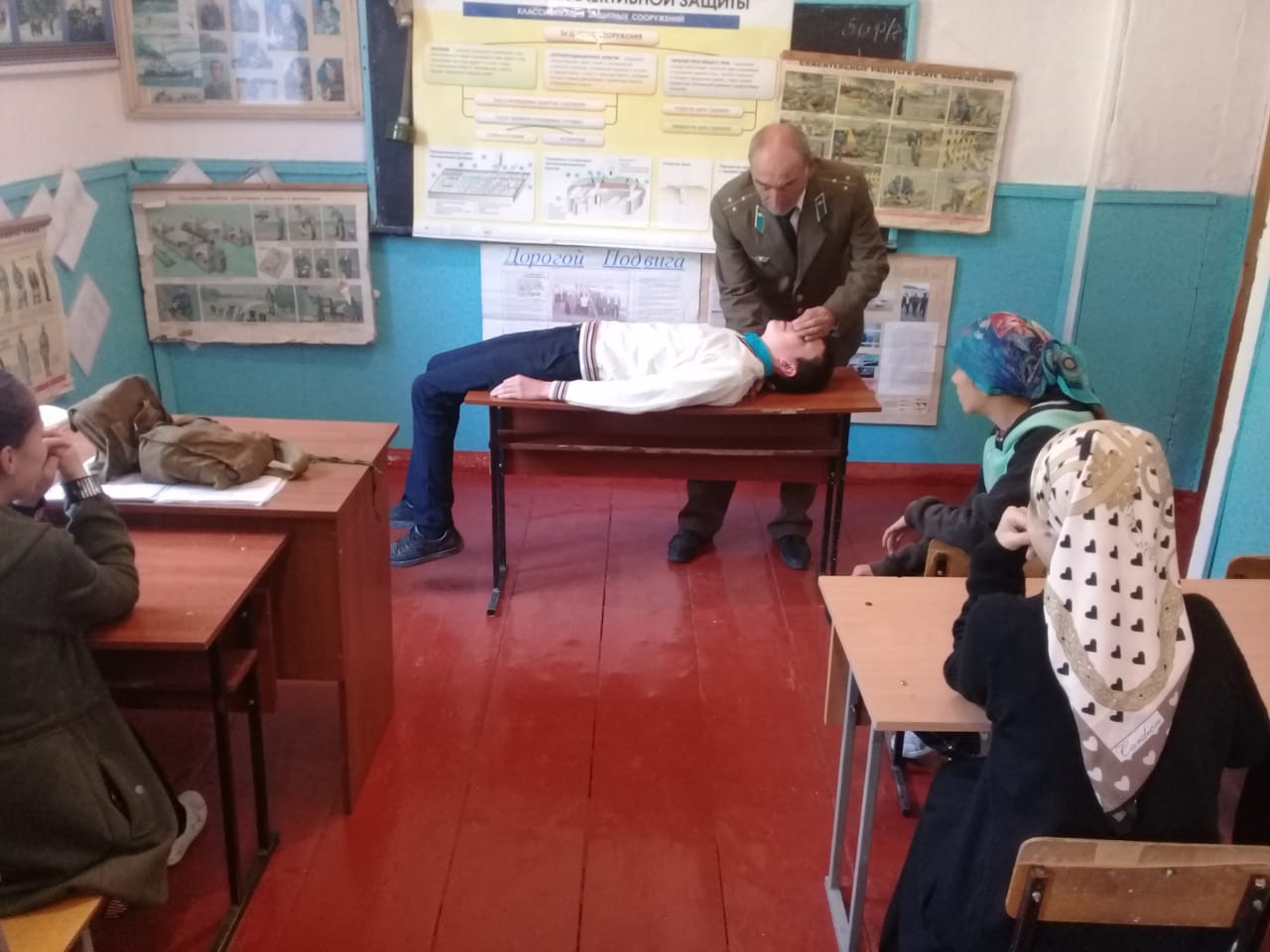 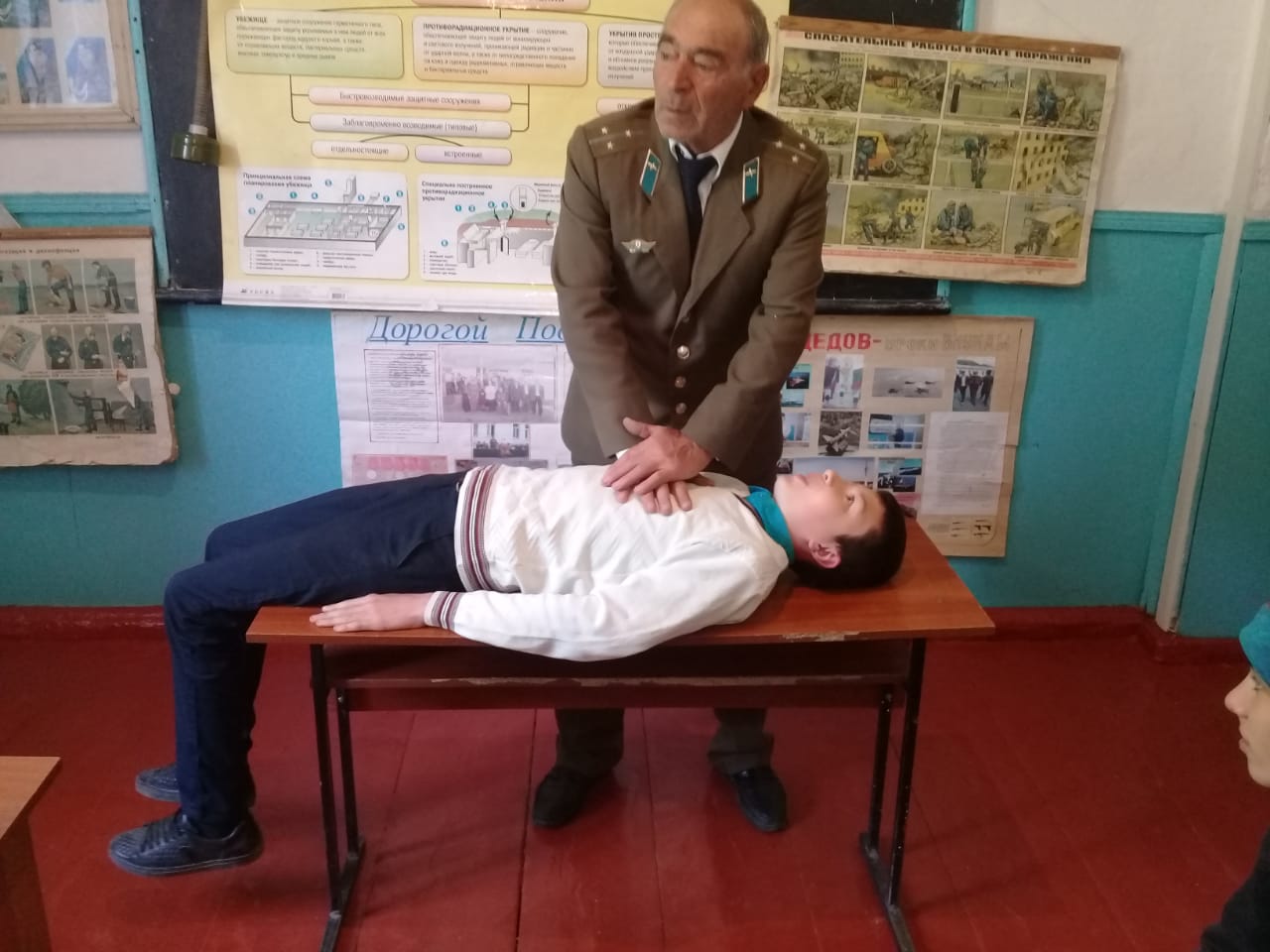 Отчет подготовил Зам по ВР:                                                             Нуралиев С.Ш Директор МКОУ «Зрыхская СОШ»                                                   Кулиев Б.ВМуниципальный округ (район)                                    Приняли участие                                     Приняли участие                                     Приняли участие Приглашенные гостиМуниципальный округ (район)Количество ООКоличество педагоговКоличество учащихся Приглашенные гостиМКОУ «Зрыхская СОШ»18562